SEQUÊNCIA DIDÁTICA – ARTES09/11/2020 A 13/11/2020TEMA: A ARTE E SUAS LINGUAGENSCONTEÚDO: ELEMENTOS DA LINGUAGEMSOMENTE LEITURA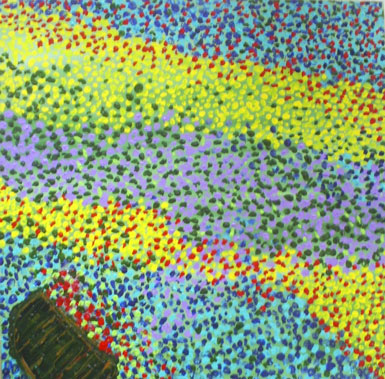 As Artes Visuais possuem elementos que servem para formar as suas Imagens, são chamados de elementos da linguagem visual; dentre outros, temos o ponto, as linhas, as formas/figuras, a textura, a cor. Vamos conhecer melhor o ponto e as linhas? 	O ponto é o elemento mais simples da linguagem visual, mas somente com ele podemos fazer imagens inteiras, a técnica utilizada para construir imagens com pontos é chamada de Pontilhismo. 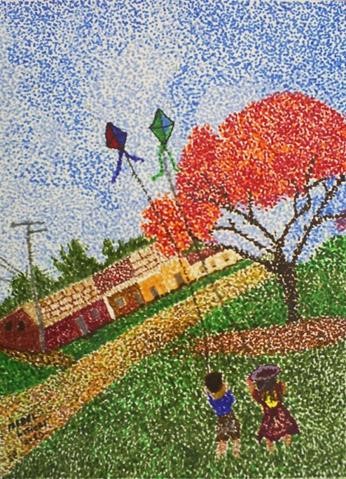 Observe a imagem abaixo ela é colorida somente com pontoA vida pode ser colorida – Izabel LitieriAgora é a sua vez de explorar esse elemento da linguagem visual. Pinte o desenho somente com pontinhos, utilize lápis de cor ou canetinha os pontos, quanto mais próximos um do outro, obtêm-se um efeito melhor. Experimente colocar uma cor sobre a outra. 1-ATIVIDADE: Vamos colorir o desenho ABAIXO com ponto, ou seja, (pontilhismo) quem não tem como imprimir pode desenhar do seu jeito sem problemas.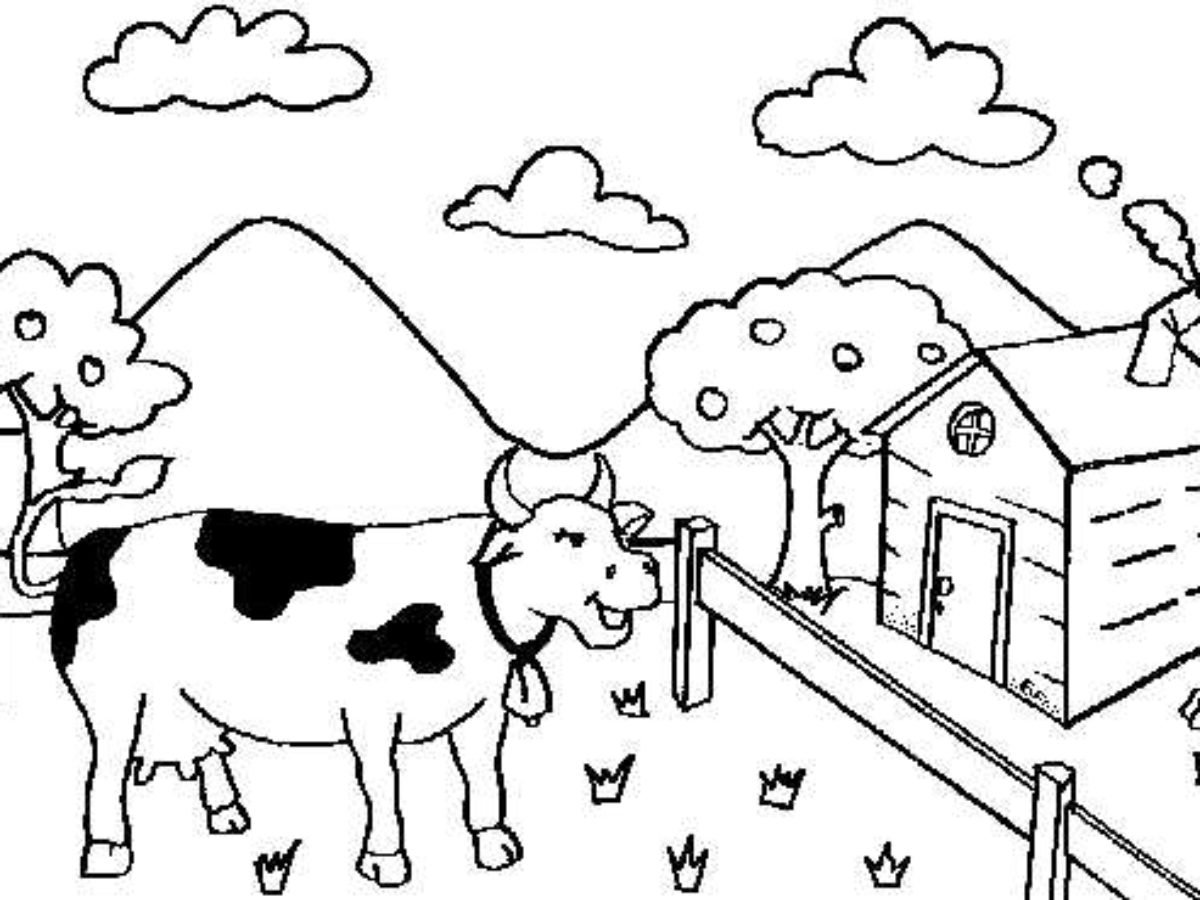 Registre por foto ou vídeo e mande no particular da professora de arte, com o nome completo. Lembre de colocar data e título nas atividades.Ótima semana!!!Escola Municipal de Educação Básica Augustinho Marcon.Catanduvas, novembro de 2020.Diretora: Tatiana Bittencourt Menegat. Assessora Técnica Pedagógica: Maristela Apª. Borella Baraúna.Assessora Técnica Administrativa: Margarete Petter Dutra.Professora: Marli Monteiro de Freitas. Aluno(a):3º ano.